Neu im Vorstand?!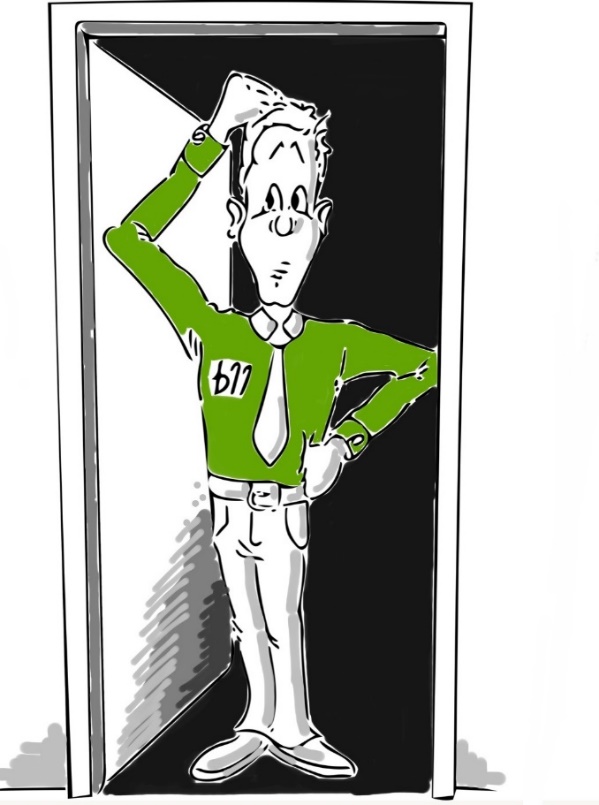 Vereinspaziert in die Begrüßungsveranstaltung für Einsteiger und Einsteigerinnen in der Sportregion Osterholz-Rotenburg-Verden!16. Mai ab 18:00 UhrRöhrs Gasthof SottrumWir informieren Euch darüber, wo wir überall behilflich sein können und wen Ihr bei welcher Frage ansprecht.Anmeldung bis zum 08.05.2022sportreferent@ksb-verden.deProgramm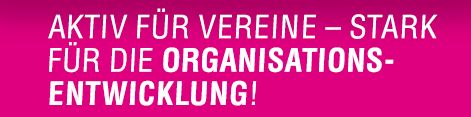 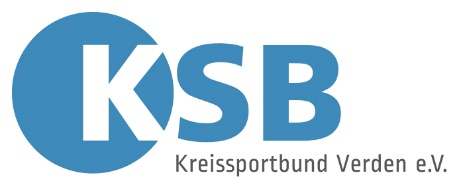 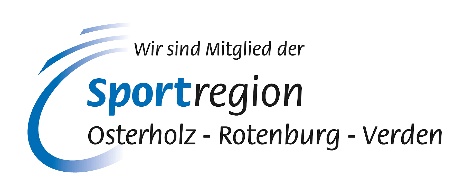 ZeitThemaInhalt18:00 – 18:30 UhrVereinspaziertAnkommen und Imbiss18:30 – 18:45 UhrVereinspaziertBegrüßung18:45 – 19:15 UhrDas Haus des SportsVereins- und Verbandsstrukturen für Dummies19:15 – 19:30 UhrMeine FragenWas ich schon immer wissen wollte?19:30 – 20:30 UhrDie HandlungsfelderAngebote und Ansprechpartner/innen kennenlernen20:30 – 21:00 UhrVerausspaziertAbschluss und Netzwerken